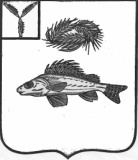 АДМИНИСТРАЦИЯ НОВОСЕЛЬСКОГО МУНИЦИПАЛЬНОГО ОБРАЗОВАНИЯ
ЕРШОВСКОГО РАЙОНА САРАТОВСКОЙ ОБЛАСТИР А С П О Р Я Ж Е Н И Еот   29.05.2018 г.                                   	                             № 16Об увеличение минимального размера оплаты труда в администрации  Новосельского МОВ целях реализации гарантии, установленной ст.133 / ст.133.1 Трудового кодекса РФ и в связи с увеличением уровня МРОТ, установленнымФедеральным законом от 07.03.2018 года № 41-Фз « О повышении минимального размера оплаты труда с 01.05.2018 года»:1.   Назначить доплату до уровня МРОТ  следующим рабтникам администрации Новосельского МО:- работникам замещающих должности муниципальной службы  в администрации Новосельского МО;- работникам замещающих должности, не отнесенные к муниципальным должностям и осуществляющих техническое обеспечение деятельности администрации Новосельского МО;- работникам федеральных государственных органов, замещающих должности  не являющиеся должностями  федеральной государственной гражданской службы;-техническому персоналу администрации Новосельского МО; 2 . Утвердить штатное расписание администрации Новосельского МО с 01.05.2018 года;3. Настоящее распоряжение вступает в силу с 01.05.2018 г.И.о.главы администрации Новосельского МО:                                                  Н.А.Королева